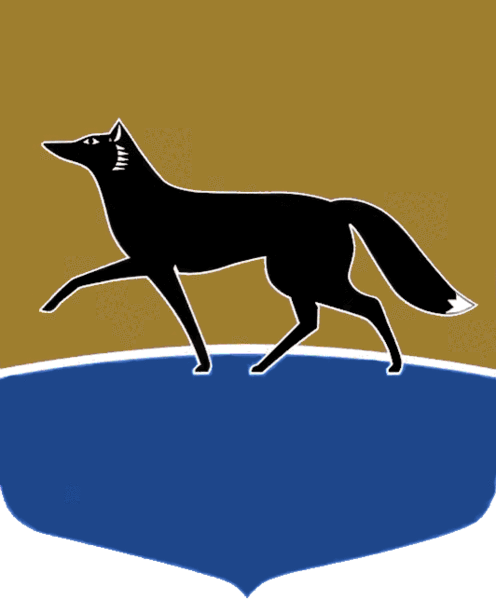 Принято на заседании Думы 29 марта 2023 года№ 307-VII ДГВ соответствии с Трудовым кодексом Российской Федерации, Законом Ханты-Мансийского автономного округа – Югры от 09.12.2004 № 76-оз 
«О гарантиях и компенсациях для лиц, проживающих в Ханты-Мансийском автономном округе – Югре, работающих в государственных органах 
и государственных учреждениях Ханты-Мансийского автономного 
округа – Югры, территориальном фонде обязательного медицинского страхования Ханты-Мансийского автономного округа – Югры», руководствуясь Уставом муниципального образования городской округ Сургут Ханты-Мансийского автономного округа – Югры, Дума города РЕШИЛА: 1.	Внести в решение Думы города от 28.06.2007 № 233-IV ДГ 
«О Положении о гарантиях и компенсациях для лиц, проживающих 
в районах Крайнего Севера и приравненных к ним местностях и работающих в органах местного самоуправления, муниципальных учреждениях города Сургута» (в редакции от 07.12.2022 № 232-VII ДГ) изменение, дополнив раздел 3 приложения к решению пунктом 3.3 следующего содержания:«3.3. Лицам, работающим в органах местного самоуправления, муниципальных учреждениях города Сургута по наиболее востребованным должностям, профессиям (специальностям), процентная надбавка 
к заработной плате выплачивается в полном размере с первого дня работы независимо от трудового стажа.Перечень должностей, профессий (специальностей), наиболее востребованных в органах местного самоуправления, муниципальных учреждениях муниципального образования городской округ Сургут 
Ханты-Мансийского автономного округа – Югры, утверждается муниципальным правовым актом Главы города.».2. Настоящее решение вступает в силу после его официального опубликования и распространяется на правоотношения, возникшие 
с 01.01.2023.О внесении изменения в решение Думы города от 28.06.2007 
№ 233-IV ДГ «О Положении 
о гарантиях и компенсациях 
для лиц, проживающих в районах 
Крайнего Севера и приравненных к ним местностях и работающих 
в органах местного самоуправления, муниципальных учреждениях города Сургута» Председатель Думы города_______________ М.Н. Слепов«03» апреля 2023 г.Глава города_______________ А.С. Филатов«05» апреля 2023 г.